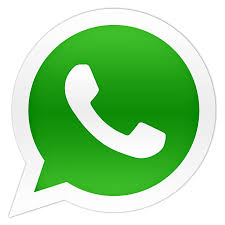 Community connections are important, but even more so during challenging times! We want to create “Village” Whatsapp groups and would love for you to be involved. Please add your details below if you would like your number to be added to a Whatsapp group for your village. Stay connected!NameVillageMobile NumberAdded 